СвиноводствоБелоусов, Н. Оснований для панических настроений нет / Н. Белоусов // Свиноводство. - 2015. - № 4. - С. 10-12.В мае состоялось заседание совета директоров союза производителей свинины «Россвинопром», на котором участники обсудили итоги работы отрасли в 2014 году, первом квартале 2015 года, эпизоотическую обстановку в свиноводстве в России и за рубежом, прием в союз новых членов, а также некоторые другие организационные вопросы.Белоусов, Н. Российское свиноводство от импортозамещения к экспорту свинины / Н. Белоусов // Свиноводство. - 2015. - № 5. - С. 8-12.В июне состоялось важное событие для свиноводов - шестое общее годовое собрание Национального Союза свиноводов, где были обсуждены ключевые вопросы развития отрасли свиноводства. В его работе приняли участие специалисты Минсельхоза России, более 150 представителей предприятий отрасли, науки и бизнеса, союзов и ассоциаций смежных отраслей. Участники мероприятия подвели итоги работы за прошедший год, заслушали доклады о текущей ситуации в свиноводстве и факторах, оказывающих влияние на отрасль, дали оценку перспективам развития в будущем, а также обсудили организационные и прочие вопросы.Комалова, И. Мир без границ и болезней / И. Комалова // Свиноводство. - 2015. - № 4. - С. 60-64.Более тысячи специалистов из разных регионов России и зарубежных стран приняли участие в V Международном ветеринарном конгрессе, состоявшемся в Москве в представительском комплексе Фонда храма Христа Спасителя. Девизом очередного форума, организованного Российской ветеринарной ассоциацией при участии Министерства сельского хозяйства РФ, стали слова «Единый мир - единое здоровье».Комалова, И. Строится Pig Bulgaria / И. Комалова // Свиноводство. - 2015. - № 4. - С. 35-37.Десятки тысяч преуспевающих животноводческих предприятий в 50 странах мира считают компанию Schauer своим надежным партнером. Более 65 лет ее машиностроительныйзавод, расположенный в Верхней Австрии, выпускает высококачественное оборудование для свиноводческих комплексов, ферм КРС, конеферм и рыбоводческих хозяйств. Особым спросом пользуется уникальная кормораздаточная техника Schauer для свиноводства. Две трети всей изготавливаемой продукции фирмы идет на экспорт.Комалова, И. Тридцать тысяч квадратных метров / И. Комалова // Свиноводство. - 2015. - № 5. - С. 52-55.Более 300 компаний из 30 стран мира стали участниками очередной международной выставки инновационных технологий и перспективных разработок от поля до прилавка «VIV Russia 2015/Мясная промышленность. Куриный Король. Индустрия Холода для АПК». Организаторами выставки, проходившей 19-21 мая в Москве, выступили компании «Асти Групп» (Россия) и VNU Exhibitions Europe (Нидерланды).Селекция и племенное делоБрегина, И. И. К вопросу о свиньях зарубежной селекции / И. П. Брегина, Н. П. Сударев // Свиноводство. - 2015. - № 5. - С. 15-17.В статье проведен анализ некоторых характеристик свиней зарубежной селекции. Выявлены особенности племенной работы на предприятии.Брегина, И. И. Применение селекционных индексов в оценке генотипа свиней породы йоркшир / И. П. Берегина, Н. П. Сударев // Зоотехния. - 2015. - № 4. - С. 3-5.В статье представлены материалы дисперсионного анализа селекционных показателей продуктивности свиней по шести семействам первого поколения. Племенное ядро улучшилось во многом благодаря тому, что ведущую группу составили свиноматки с высокими индексными значениями генотипа. Анализ классного состава семейств позволил выделить два семейства животных - лидеров, у которых показатели продуктивности выше среднего популяционного значения.Возможности маркерной селекции свиней по хозяйственно- и технологически ценным признакам / И. М. Чернуха [и др.] // Свиноводство. - 2015. - № 4. - С. 10-12.Методом ДНК-диагностики изучен полиморфизм генов RYR1, MC4R, H-FABP, ESR у свиней канадской селекции пород йоркшир, ландрас, дюрок, а также гибридов йоркшир х ландрас и ландрас х йоркшир х дюрок.Дунин, И. М. Состояние и стратегия развития племенной базы свиноводства РФ / И. М. Дунин, А. А. Новиков, С. В. Павлова // Свиноводство. - 2015. - № 5. - С. 4-7.Проанализировано состояние племенного свиноводства в РФ на начало 2015 года. Несмотря на повышение продуктивных качеств племенных свиней, наблюдается сокращение отечественной племенной базы, а также снижение импорта племенного поголовья из-за рубежа. Все это может привести к нехватке племенных животных уже в ближайшем будущем. В связи с этим предложен ряд мероприятий, целью которых является выполнение селекционно-генетических программ по совершенствованию племенных и продуктивных качеств поголовья.Ерохин, А. С. Сравнительное влияние криоконсервации на уровень АТФ и сохранность акросом в сперматозоидах хряков и быков / А. С. Ерохин, С. Н. Ушаков // Зоотехния. - 2015. - № 2. - С. 31-32.Проведен сравнительный анализ влияния глубокого замораживания на содержание АТФ и сохранность акросом в сперматозоидах хряков и быков. Установлена пониженная устойчивость акросом сперматозоидов хряков к процессу замораживания-оттаивания.Максимов, А. Г. Продуктивность свиноматок в связи с их генотипом по некоторым генам / А. Г. Максимов // Свиноводство. - 2015. - № 5. - С. 38-40.Приводятся результаты определения генотипов по маркерным генам MC4R, PRLR, ESR, FSHb, RYR1 в связи с воспроизводительной способностью свиноматок в условиях промышленного свиноводческого комплекса.Новиков, А. А. Современное состояние и перспективы ускоренного иимпортозамещения в племенном свиноводстве в Российской Федерации / А. А. Новиков [и др.] // Зоотехния. - 2015. - № 2. - С. 2-6.Проанализировано состояние племенного свиноводства РФ на начало 2014 года. Несмотря на повышение продуктивных качеств племенных свиней, наблюдается сокращение отечественной племенной базы, а также снижение импорта племенного поголовья из-за рубежа. Все это может привести к нехватке племенных животных уже в ближайшем будущем. В связи с этим предложен ряд мероприятий с целью выполнения программы ускоренного импортозамещения.Околышев, С. М. Воспроизводительные качества свиноматок в зависимости от способа содержания после осеменения / С. М, Околышев, Ю. И. Тимошенко, А. Г. Анисимов // Зоотехния. - 2015. - № 2. - С. 30-32.В статье представлены результаты влияния способов содержания свиноматок после осеменения на их воспроизводительные качества. Установлено, что продолжительность индивидуального содержания свиноматок после осеменения существенно воздействует на их воспроизводительные качества.Перевозчиков, А. Л. Полноценное кормление свиноматок – залог высокого многоплодия и крепкого потомства / А. Л. Перевозчиков, С. Д. Батанов, А. Т. Мысик // Зоотехния. - 2015. - № 8. - С. 8-10.Производственная проверка подтвердила результаты научно-хозяйственного опыта по влиянию витаминноминерального препарата Витолиго М на воспроизводительные качества свиноматок. Установлено, что свиноматки, которые получали Витолиго М, имели более высокое многоплодие (на 7,3-15,4%), чем животные контрольной группы, лучшую сохранность поросят.Почерняев, К. Ф. Характеристика гаплогруппы красной белопоясной породы мясных свиней / К. Ф. Почерняев, В. П. Рыбалко // Зоотехния. - 2015. - № 4. - С. 2-3.Анализ пяти полиморфных сайтов контролирующего региона митохондриального генома свиньи позволил получить специфическую молекулярно-генетическую характеристику красной белопоясой породы мясных свиней и определил, какие из 7 исходных пород свиней оказали наибольшее влияние на митохондриальную гаплогруппу породы.Производство свинины на основе использования свиноматок кемеровской породы / А. П. Гришкова [и др.] // Свиноводство. - 2015. - № 4. - С. 23-25.Представлены результаты исследований по оценке влияния генотипа хряков пород дюрок и пьетрен на продуктивные качества трех- и четырехпородных помесей, полученных на основе использования свиноматок кемеровской породы. Наибольшая эффективность по совокупности воспроизводительных, откормочных и мясных качеств выявлена при скрещивании помесных свиноматок (1/2 кемеровская + 1/2 ландрас) с хряками пород дюрок и пьетрен.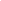 Разработка современных методов селекции свиней в ЗАО «Племзавод-Юбилейный» / С. Н. Мамонтов [и др.] // Свиноводство. - 2015. - № 5. - С. 35-37.В работе представлены результаты исследований по определению информативных генов-маркеров и формированию генотипической структуры линий свиней внутри пород. В качестве маркеров были выбраны гены рецептора меланокортина-4 (MC4R), рецептора пролактина (PRLR) и фактора, ингибирующего лейкемию (LIF).Рыбалко, В. П. Создание СПФ-стад путем использования гнотиобиологических технологий / В. П. Рыбалко, И. Н. Ксёнз, Л. В. Лепета // Зоотехния. - 2015. - № 2. - С. 28-29.Рассматривается технология получения безмикробных поросят путем гнотобиологической гистеротомии, гистероэктомии и «стерильного опороса» для создания основы СПФ-стад свиней. Создание таких стад, прежде всего для селекционно-племенных центров, дает возможность оздоровления животных от различных заболеваний, включая субклинические инфекции, вызываемые условнопатогенной микрофлорой.Совершенствование технологии использования молодых хряков в стаде / А. И. Рудь [и др.] // Свиноводство. - 2015. - № 5. - С. 24-26.В статье описаны основные проблемы, возникающие при вводе молодых хряков в стадо, и возможные пути их решения. Предложен инструмент, позволяющий прогнозировать сроки оптимальной замены хряков на станции искусственного осеменения в соответствии с их генетическим потенциалом и экономической эффективностью от использования.Шейко, И. П. Создать общий рынок племенной продукции: итоги встречи свиноводов России и Белоруссии / И. П. Шейко // Свиноводство. - 2015. - № 5. - С. 48-49.У свиноводов России и Белоруссии накопилось много тем для обсуждения, связанных с выработкой общих подходов в вопросах племенного дела, созданием общего рынка племенной продукции, методологическими основами оценки племенной ценности животных для производства качественной конкурентоспособной свинины. Решению поставленных вопросов была посвящена встреча ученых двух союзных государств, руководителей отраслевого министерства и специалистов - свиноводов, которая состоялась в июне 2015 года в РУП «Научно-практический центр Национальной академии наук Беларуси по животноводству».Шишкин, О. В. Контролируем процесс воспроизводства / О. В. Шишкин // Свиноводство. - 2015. - № 4. - С. 66-67.Эффективность свиноводства, интенсивное развитие отрасли тесно связаны с организацией воспроизводства стада. Как показывает опыт, интервал между отъемом и приходом в охоту может значительно варьировать в группе свиноматок, превышая почти у каждой четвертой из них оптимальный срок в семь дней.Кормление и содержание животныхАмурские свиноводы внедряют технологию выращивания свиней под открытым небом // Свиноводство. - 2015. - № 4. - С. 56.Беляев, В. Энергия. Протеин и здравый смысл / В. Беляев // Свиноводство. - 2015. - № 5. - С.19-22.В советское время существовали единые нормы кормления и рационы свиней, обязательные к применению независимо от размера и места нахождения предприятия. Сейчас все в руках его специалистов. Но что делать зоотехнику, когда на дворе кризис, на счету каждый рубль, директор требует снижать себестоимость, а здравый смысл подсказывает: дешево кормить себе дороже?Бетин, А. Н. Использование ферментного препарата «Агроксил» при откорме свиней / А. Н. Бетин // Свиноводство. - 2015. - № 4. - С. 42-45.Путь увеличения продукции свиноводства связан с введением в строй в Тамбовской области нового объекта по производству ферментных препаратов, что решает задачу импортозамещения биологически активных веществ. Наукой и практикой установлено, что добавление в основной рацион свиней и птицы ферментных препаратов повышает продуктивность животных, улучшает мясные качества и экономическую эффективность.Влияние отечественных ростостимулирующих препаратов на белковый обмен гибридных свиней / Т. А. Ряднова [и др.] // Зоотехния. - 2015. - № 4. - С. 15-17.Результаты исследований свидетельствуют о том, что введение в организм откармливаемого гибридного молодняка свиней ростостимулирующих препаратов САТ-СОМ-М как отдельно, так и в комплексе с САТ-СОМ способствует активизации белкового обмена в организме животных.Езерская, Ю. А. Как не ошибиться в выборе альтернативы кормовым антибиотикам / Ю. А. Езерская // Свиноводство. - 2015. - № 4. - С. 26-28.После запрета кормовых антибиотиков в ЕС и других странах началась активная разработка натуральных стимуляторов роста. И сегодня сельскохозяйственному производителю предлагается огромный выбор альтернативных кормовых добавок, позволяющих заменить или уменьшить применение антибиотиков в животноводстве. Но как принять объективное решение и сделать правильный выбор?Иванова, О. В. Применение комплексной природной добавки в кормлении свиней / О. В. Иванова, Е. А. Иванов // Свиноводство. - 2015. - № 4. - С. 49-51.В статье приведены результаты исследований о практическом применении комплексной природной добавки, содержащей в рационе свиней бентонит и премикс «Биолеккс».Использование витаминно-минерального препарата Карцесел для повышения репродуктивных качеств свиноматок / А. Г. Нарижный [и др.] // Зоотехния. - 2015. - № 2. - С. 29-30.Изучено влияние скармливания витаминно-минерального препарата Карцесел на морфобиохимические показатели крови свиноматок, их приход в охоту и показатели воспроизводства. Установлено положительное влияние скармливания в дозе 2,0-2,5 мл с основным рационом в течение 30 дней.Клименко, А. Можно обойтись без антибиотиков! / А. Клименко // Свиноводство. - 2015. - № 5. - С. 30-31.При отказе от использования антимикробных препаратов в рационах свиней специалисты компании Evonik (Германия) рекомендуют скорректировать соотношение серосодержащих аминокислот и лизина.Концентрат из сухой послеспиртовой барды в комбикормах для откорма свиней / Л. А. Никанова [и др.] // Зоотехния. - 2015. - № 5. - С. 7-9.На откармливаемом молодняке свиней была изучена эффективность замены 5% зерновой части полнорационного комбикорма концентратом из сухой послеспиртовой барды. Ввод сухой барды в комбикорма для откорма положительно повлиял на продуктивные и мясные качества свиней. Биохимические показатели крови подопытных животных были в пределах физиологической нормы.Корреже, И. Дезинфекция по-французски / И. Корреже, Г. Тейль // Свиноводство. - 2015. - № 5. - С. 50-51.Для повышения эффективности санитарно-гигиенических мероприятий и оптимизации затрат на свинофермах специалисты Французского института свиноводства (IFIP) провели исследование и независимую оценку технологии замачивания поверхностей при санации помещений.Махаев, Е. А. Нормы кормления ремонтных хрячков мясного типа / Е. А. Махаев, А. Т. Мысик // Зоотехния. - 2015. - № 6. - С. 11-14.Разработаны нормы кормления ремонтных хрячков мясных пород. Определены: оптимальная интенсивность прироста живой массы, потребность в обменной энергии, протеине, незаменимых аминокислотах, линолевой кислоте, клетчатке, макро-микроэлементах и витаминах и оптимальная их концентрация в сухом корме.Перевозчиков И. В. Карбо ZN против диареи / И. В. Перевозчиков, Л. И. Дементьева // Свиноводство. - 2015. - № 4. - С. 59.Обладая высокими адсорбирующими свойствами, новый российский препарат, производимый ООО «ВЕТОС-ФАРМА», оказывает противовоспалительное и дезинтоксикационное действие, гарантирует быстрый рост и крепкое здоровье поросят. Эффективность кормовой добавки подтверждают испытания, которые с успехом прошли в «СК «Мичуринское».Перспектива использования антистрессовых препаратов в свиноводстве / В. И. Водянников [и др.] // Свиноводство. - 2015. - № 4. - С. 31-32.В статье научно обоснована и экспериментально подтверждена высокая эффективность применения в рационах молодняка свиней антистрессовых препаратов «Кумелакт» и «Юглакт». Их влияние на продуктивность, переваримость и использование питательных веществ рационов, и качество мяса.Сундеев, П. В. Пивная дробина в рационах свиней на откорме / П. В. Сундеев, О. В. Иванова // Свиноводство. - 2015. - № 4. - С. 71-72.В статье рассматриваются результаты проведенного эксперимента по применению сухой пивной дробины в рационах свиней на откорме. Приводится экономическая эффективность.Хту, Д. Что добавит в рацион: L-метионин или DL-метионин? / Д. Хту, А. Гущева-Митропольская // Свиноводство. - 2015. - № 4. - С. 47-48.Метионин - незаменимая аминокислота, которая обычно является второй или третьей лимитирующей аминокислотой в типичных рационах свиней. Как известно, все аминокислоты усваиваются в организме животных лишь в L-форме. И только D-изомеры метионина эффективно преобразуются живыми организмами в L-форму с помощью фермента D-оксидазы аминокислот (D-AAOX).Шперов, А. С. Способ повышения мясной продуктивности свиней / А. С. Шперов, В. В. Саломатин, А. А. Ряднов // Зоотехния. - 2015. - № 7. - С. 26-27.В статье приведены данные по влиянию селенорганических препаратов ДАФС-25 и «Селенопиран» (СП-1) на мясную продуктивность свиней. Установлено, что введение изучаемых препаратов в рационы молодняка свиней, выращиваемого на мясо, способствует, в сравнении с контролем, повышению убойной массы, массы парной туши, убойного выхода, массы мяса, а также улучшению качественных показателей свинины.Юнусова, О. Ю. Качество свинины при использовании витаминно-минеральной добавки в составе комбикормов ячменного типа / О. Ю. Юнусова, Л. В. Сычева, Ж. А. Перевойко // Свиноводство. - 2015. - № 5. - С. 28-29.Установлено, что включение в состав рационов свиней на откорме витаминно-минеральной добавки «Костовит форте» оказало положительное влияние на химический состав мяса животных опытной группы. Так, в мясе свиней опытной группы наблюдалось достоверное повышение сухого вещества на 2,56% (Р<0,01). Количество протеина было больше, чем в контроле, на 2,64% (Р<0,01).Выращивание молодняка свинейАлексеев, Д. А. Прирост поросят в зависимости от густоты кормовой смеси рациона в определенном возрасте / Д. А. Алексеев, Н. П. Сударев // Зоотехния. - 2015. - № 2. - С. 12-14.В статье представлены результаты научно-хозяйственного опыта, которые показали, что изменение густоты кормовой смеси в определенном возрасте существенно влияет на прирост живой массы поросят. Величина среднесуточного и валового приростов оказалась выше при изменении густоты кормовой смеси с 20,0% до 24,5% к 22 дню откорма, когда максимальная густота корма была при переходе на крупку комбикорма СК-6.Некрасов, Р. В. «Лактоамиловарин-СП» в рационах поросят на доращивании / Р. В. Некрасов, М. И Карташов, Н. Ю. Ревзина // Свиноводство. - 2015. - № 4. - С. 39-40.Производственное объединение «Сиббиофарм» освоило выпуск пробиотика на основе штамма Lactobacillus paracasei, отличающегося высокой эффективностью.Черекаев, А. Вкусовые качества престартерного корма – залог успешного выращивания поросят / А. Черекаев // Свиноводство. - 2015. - № 4. - С. 55-56.Оптимальное потребление корма маленькими поросятами - это сложная и важная задача, решение которой требует знаний и опыта в области вкусовых качеств рационов. Вкус корма определяется не только природой компонентов, но и самим составом рациона, правильным количественным содержанием каждого ингредиента. При составлении рационов для маленьких поросят необходимо учитывать эти факторы, так как они влияют на потребление корма и, как результат, на производственные и экономические показатели.Составитель: Л.М. Бабанина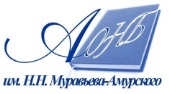 Государственное бюджетное учреждение культуры«Амурская областная научная библиотека имени Н.Н. Муравьева-Амурского